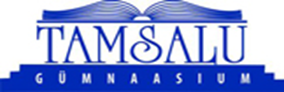 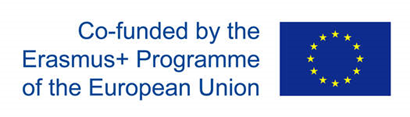 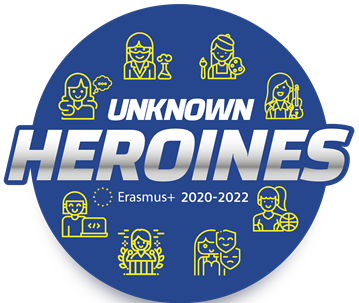 C4 ESTONIA (16−20 October 2022)Topic: Women in Film and TheatreTIMEACTIVITYREMARKSSunday, 16 OctoberSunday, 16 OctoberSunday, 16 OctoberArrivalAccommodation – hostel at the sports centreMonday, 17 October8.oo9.0010.0011.00 13.0013.3017.0020.00Breakfast at the sports centre.Welcoming ceremony.Traditional dances and music performance.Estonian students accompany guest students on a guided school tour. Getting to know each other – icebreaking activities. A detailed programme is shared with participantsPresentations of each school, region and country as different of kids will travel who didn’t see the material before.A creative drama lesson.Teachers do a briefing on e-Twinning in the project and materials uploaded.Lunch at school.A tour of Tamsalu and PorkuniEvening meeting with “Our Everyday Heroines” Estonian students present their mothers and grandmothers as unusual ladies.Activities at the sports centreNB! You can swim in the pool – bring along swimming suits and caps.Dinner at the sports centre.Students will be given a situation to dramatise and act out.Tuesday, 18 October8.009.0010.0013.0013.3016.0019.00Breakfast at the sports centre.Five presentations of “Film and Theatre – Famous Women”  Reading Comprehension Tests and Kahoot TestsArt Class in international teams – portrait painting group IWorkshop on a film. Group IITeachers – planning the next meeting in BarcelonaLunch at schoolCONTINUED: Art Class in international teams – portrait painting group IWorkshop with on films. Group IIRakvere Theatre for workshop with Estonian actresses. Tour of the theatreDinner in Rakvere – Theatre cafeWednesday, 19 October8.009.0011.0013.0014.0019.00Breakfast at the sports centre.Presentations about “Grand Prix Lady” a free-choice female character connected with Film, Theatre. Kahoot Tests. Mutinational groups – posters of the women introduced during the weekVoting the most inspiring lady of the meeting,Lunch at schoolSumming up procedures: conducting evaluation surveys A trip to Palmse manorFarewell dinner at the sports centre.Certification Ceremony,Thursday, 20 October8.00Breakfast at the sports centre.Departure of guest students and teachers